Уважаемые жители и гости Приозерского муниципального района!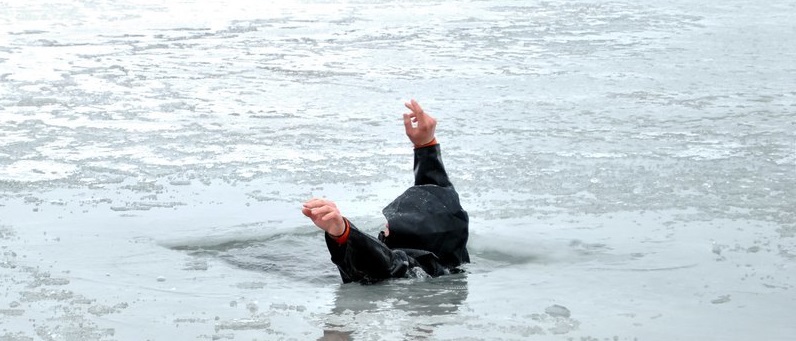 Уважаемые горожане и гости Приозерского муниципального района! Не подвергайте свою жизнь неоправданному риску при выходе на лед! Помните, что несоблюдение правил безопасности на льду может стоить вам жизни! Берегите себя, своих родных и близких!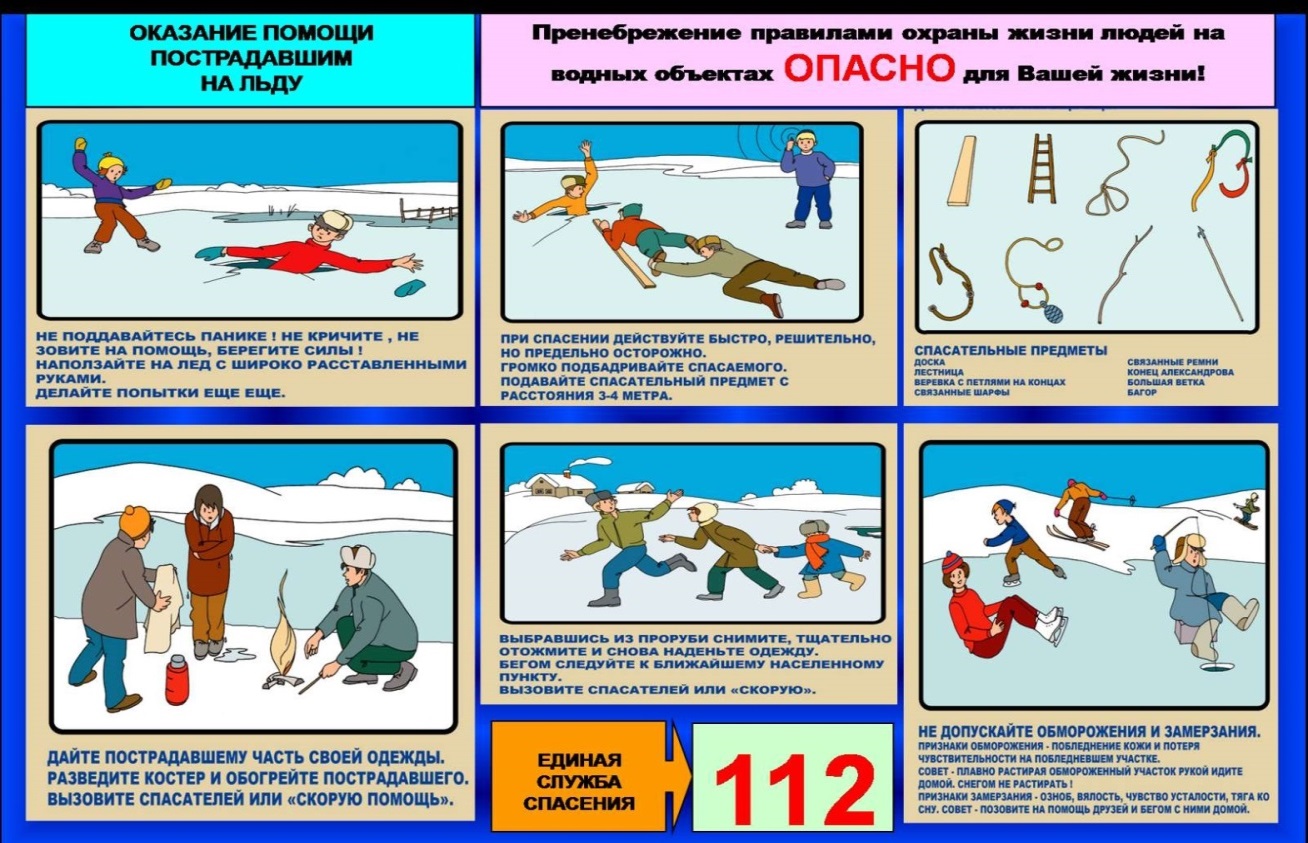 